小学校２年生　　算数　　　　　１４　長いものの　長さのたんい　　　　　     NO.1　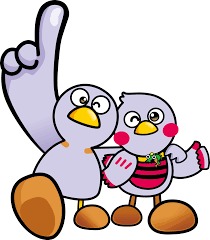 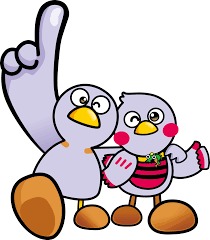 （　　　）年（　　　）組（　　　）ばん名前（　　　　　　　　　　　　　　）小学校２年生　　算数　　　　　１４　長いものの　長さのたんい　　　　       NO.２　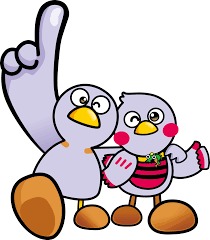 （　　　）年（　　　）組（　　　）ばん名前（　　　　　　　　　　　　　　）小学校２年生　　算数　　　　　１４　長いものの　長さとたんい　　　　       NO.３　（　　　）年（　　　）組（　　　）ばん名前（　　　　　　　　　　　　　　）１　たくやさんが　りょう手を　ひろげた　長さは、３０㎝のものさしで、ちょうど５つ分でした。（１）たくやさんが　りょう手をひろげた長さは、どれだけですか。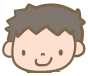 　しき　３０＋３０＋３０＋３０＋３０＝　　　　　　　　　　　　　　　　　　　　　　こたえ　　　　　　㎝　☆長いものの　長さを　あらわすときは、メートルという　たんいを　つかいます。　　メートルは　m　と書き、１ｍ＝　　　　　　　㎝　です。（２）たくやさんが　りょう手を　ひろげた　長さは、ｍ　何㎝　ですか。　　　　　　　　　　　　　㎝　＝２　こくばんの　よこの　長さを　はかったら、１ｍのものさしで　４つ分と　８０㎝でした。（１）こくばんの　よこの　長さは　ｍ　何㎝　ですか。（２）こくばんの　よこの　長さは　何㎝　ですか。１　□にあてはまる数を書きましょう。（１）７ｍ＝　　　　㎝　　　（２）３００㎝＝　　　　　ｍ（３）２ｍ２０㎝＝　　　　㎝（４）６９５㎝＝　　　　ｍ　　　　　㎝（５）４ｍ８㎝＝　　　　 ㎝　（６）５０３㎝＝　　　　ｍ　　　　 ㎝２　下のテープの　長さは　どれだけですか。（１）（２）３　計算をしましょう。（１）３ｍ５０㎝＋４ｍ＝（２）６ｍ　９㎝－２ｍ＝１　□にあてはまる数を書きましょう。（１）１ｍは　１㎝ が　　　　　　　あつまった　長さです。（２）１ｍの　８つ分の　長さは　　　　　　　ｍです。（３）６ｍと　３０㎝　を　あわせた　長さは、です。　また、　　　　　　　　　　です。（４）１ｍ９㎝　は、　　　　　　　　　　です。２　（　）にあてはまる　長さの　たんいを　書きましょう。（１）えんぴつの長さ　　・・・・・・・　　１８（　　　　　）（２）ノートのあつさ　　・・・・・・・　　　５（　　　　　）（３）きょうしつの　よこはば　・・・・　　　６（　　　　　）３　ひかるさんの　しんちょうは　１ｍ２５㎝　です。ひかるさんの　おとうとの　しんちょうは　ひかるさんより　３０㎝　ひくいです。おとうとの　しんちょうは　何㎝　ですか。　しき　　　　　こたえ　　　　　　　　㎝